Mrs. Corning’s Art Room Rubric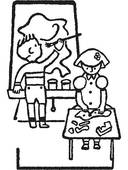 Excellent/4Great/3Fair/2Needs Improvement/1Understanding ConceptsDemonstrates mastery of concepts in a creative compositionShows clear understanding of concepts through most of the compositionShows little understanding of concepts through the compositionShows no understanding of concepts in the compositionUse of MaterialsDemonstrates mastery of materials through experimentation Shows clear understanding of materials and comfort with experimentationShows little proper use and understanding of materialsShows incorrect use and no understanding of materialsParticipationFollows directions of assignment and classroom rules, participates with positive attitudeAdequately follows directions and classroom rules, participates with a positive attitudeInconsistently follows directions and classroom rules, needs reminders to stay on task, inconsistent attitudeDoes not follow directions or classroom rules, unwilling to correct behavior, and negative attitudeCraftsmanshipThoughtfully planned, neatly done, and shows unityPlanned and mostly neatly done, shows some unityAppears unplanned, some wrinkles, tears, and/or carelessnessNot planned, rushed, carelessly done, and heavily damaged